КРАСНОЧИКОЙСКАЯ РАЙОНННАЯ ТЕРРИТОРИАЛЬНАЯИЗБИРАТЕЛЬНАЯ КОМИССИЯПОСТАНОВЛЕНИЕО рассмотрении ходатайства о регистрации инициативной группы по проведению  референдума Красночикойского районаВ Красночикойскую районную территориальную избирательную комиссию Забайкальского края  28 апреля 2023  года поступило ходатайство о регистрации инициативной группы по проведению  референдума Красночикойского района (далее  – инициативная группа) об участии жителей муниципального района в согласовании документов и проектов, связанных с добычей угля в Красночикойском районе по вопросу : «Считаете ли Вы, что все документы и проекты по добыче угля в Красночикойском районе, которые направляются для согласования в органы  местного самоуправления муниципального района «Красночикойский район» должны выноситься для согласования на местный референдум».В соответствии с пунктом 5 статьи 36 Федерального закона «Об основных гарантиях избирательных прав и права на участие в референдуме граждан Российской Федерации» (далее – Федеральный закон), 
частью 1 статьи 15 Закона Забайкальского края «О местном референдуме в Забайкальском крае» (далее – Закон края) в течение 15 дней со дня поступления ходатайства инициативной группы Красночикойская районная территориальная избирательная комиссия  обязана рассмотреть ходатайство и приложенные к нему документы и принять решение: в случае соответствия указанных ходатайства и документов требованиям Федерального закона, Устава муниципального района – о направлении их в Совет муниципального района «Красночикойский район»; в противном случае – об отказе в регистрации инициативной группы.В соответствии с пунктом 3 статьи 36 Федерального закона, частью 2 статьи 14  Закона края  в ходатайстве инициативной группы должен (должны) содержаться вопрос (вопросы), предлагаемый (предлагаемые) инициативной группой для вынесения на референдум, должны быть указаны фамилия, имя, отчество, дата и место рождения, серия, номер и дата выдачи паспорта или документа, заменяющего паспорт гражданина, с указанием наименования или кода выдавшего его органа, а также адрес места жительства каждого члена инициативной группы и лиц, уполномоченных действовать от ее имени на территории Красночикойского района. Ходатайство инициативной группы должно быть подписано всеми членами указанной группы.В соответствии с пунктом 4 статьи 36 Федерального закона, частью 3 статьи 14 Закона края к ходатайству должен быть приложен протокол собрания инициативной группы, на котором было принято решение о выдвижении инициативы проведения референдума Красночикойского района, а также письменное согласие каждого из уполномоченных представителей инициативной группы осуществлять указанную деятельность.В протоколе собрания инициативной группы должны быть указаны место и дата проведения собрания, количество и состав участников, фамилия, имя, отчество председательствующего и секретаря, результаты голосования по поставленным вопросам.В случае если на референдум выносится вопрос о принятии нормативного правового акта, к ходатайству прилагается проект соответствующего нормативного правового акта. Для регистрации инициативной группы по проведению референдума Красночикойского района  в  территориальную избирательную комиссию поступили следующие документы на шести страницах: - сопроводительное письмо от 26.04.2023 года на 1 листе в 1 экз.;- ходатайство о регистрации инициативной группы от 26.04.2023 года на 2 листах в 1 экз.;- протокол собрания инициативной группы по проведению референдума Красночикойского района от 19.04. 2023 года на 3л. в 1 экз.;Красночикойская районная территориальная избирательная комиссия, рассмотрев вышеуказанное ходатайство и прилагаемые к нему документы на предмет их соответствия требованиям Федерального закона, Устава муниципального района «Красночикойский район»,  установила следующее:В ходатайстве о регистрации инициативной группы указан состав инициативной группы в количестве  11 человек. Документы не прошиты, не пронумерованы, что не соответствует требованиям  делопроизводства.Представленные в Красночикойскую районную территориальную избирательную комиссию ходатайство о регистрации инициативной группы, протокол собрания инициативной группы не соответствуют требованиям пунктов 3, 4 статьи 36 Федерального закона, частей 2, 3 статьи 14 Закона края. Так, выявлены факты  указания недостоверных сведений о членах инициативной группы.В сведениях о члене инициативной группы Карелове Л.К. неверно указана дата выдачи паспорта. В сведениях о члене инициативной группы Коновалове В.М. неверно указана дата рождения.  В сведениях о члене инициативной группы Ильиной Л.М. неверно указано место рождения.Выявлены факты неполного предоставления сведений. Так, в сведениях о члене инициативной группы Дербине Г. А.  отсутствует  место рождения.Таким образом, необходимые и достоверные сведения представлены только в отношении семи членов инициативной группы.Данные обстоятельства не позволяют достоверно идентифицировать состав инициативной группы.Согласно протокола инициативной группы в повестку собрания инициативной группы включен  вопрос № 5  о назначении уполномоченного представителя инициативной группы по финансовым вопросам. Однако в решении по данному вопросу  назначается  уполномоченный представитель инициативной группы Дербин Г.А., без указания данных, позволяющих идентифицировать личность (не указаны имя, отчество, дата и место рождения,  серия, номер, дата выдачи паспорта или документа, заменяющего паспорт, с указанием наименования или кода, выдавшего его органа, а также адрес жительства).  Кроме того, не представлено письменное согласие уполномоченного представителя Дербина Г.А. на осуществление указанной деятельности.В соответствии с пунктами 3, 5 статьи 36 Федерального закона «Об основных гарантиях избирательных прав и права на участие в референдуме граждан Российской Федерации», подпункта 2 части 1  статьи 15 Закона Забайкальского края «О местном референдуме в Забайкальском крае», Красночикойская районная территориальная избирательная комиссияпостановляет:1. Отказать в регистрации инициативной группы по проведению  референдума Красночикойского района об участии жителей муниципального района в согласовании документов и проектов, связанных с добычей угля в Красночикойском районе по вопросу : «Считаете ли Вы, что все документы и проекты по добыче угля в Красночикойском районе, которые направляются для согласования в органы  местного самоуправления муниципального района «Красночикойский район» должны выносится для согласования на местный референдум» .2. Направить настоящее постановление в Совет муниципального района «Красночикойский район», инициативной группе по проведению референдума Красночикойского района.3. Направить настоящее постановление для опубликования  в районной газете «Знамя труда».4. Разместить настоящее постановление на сайте Красночикойской РТИК в информационно-телекоммуникационной сети «Интернет».ПредседательКрасночикойской  РТИК                                                                       В.В. ФадеевСекретарь Красночикойской  РТИК                                                             Н.В. Алтынникова11 мая 2023г.        №  22/1-5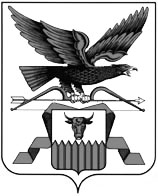 